
---------------------------------------------------------------------------------------------------- ZDE ODDĚLTE ------------------------------------------------------------------------------------------------------------DELEGAČNÍ LIST  KLUBY – HLAS ROZHODUJÍCÍ  příjmení a jméno    ..…………………………………………………       delegován za           ...………………………………………………..          
 DELEGAČNÍ LIST -  HOST VH
(noví kandidáti – organizační štáb )  
 DELEGAČNÍ LIST -  HOST VH
(noví kandidáti – organizační štáb )XXI.VH     9.4.2021ŘÁDNÁ VALNÁ ROMADAOFS KLATOVYXX.ŘÁDNÁ VALNÁ HROMADAOFS KLATOVYDELEGAČNÍ LIST  KLUBY – HLAS ROZHODUJÍCÍ  příjmení a jméno    ..…………………………………………………       delegován za           ...………………………………………………..        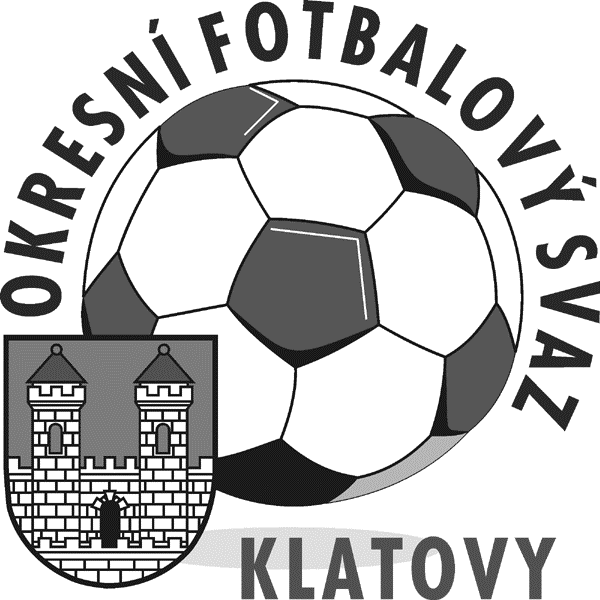    Příjmení a jméno delegáta: …………………………………………………….……………………………………………………………………………   Příjmení a jméno delegáta: …………………………………………………….……………………………………………………………………………XXI.VH     9.4.2021ŘÁDNÁ VALNÁ ROMADAOFS KLATOVYXX.ŘÁDNÁ VALNÁ HROMADAOFS KLATOVYDELEGAČNÍ LIST  KLUBY – HLAS ROZHODUJÍCÍ  příjmení a jméno    ..…………………………………………………       delegován za           ...………………………………………………..           Delegován za: ………………………………………………………………………….…………………………………………………………………………………   Delegován za: ………………………………………………………………………….…………………………………………………………………………………XXI.VH     9.4.2021ŘÁDNÁ VALNÁ ROMADAOFS KLATOVYXX.ŘÁDNÁ VALNÁ HROMADAOFS KLATOVYDELEGAČNÍ LIST  KLUBY – HLAS ROZHODUJÍCÍ  příjmení a jméno    ..…………………………………………………       delegován za           ...………………………………………………..           Vysílající subjekt tímto potvrzuje, že delegát splňuje podmínky stanovené v čl. 15, odst. 3     Stanov OFS Klatovy.   Vysílající subjekt tímto potvrzuje, že delegát splňuje podmínky stanovené v čl. 15, odst. 3     Stanov OFS Klatovy.XXI.VH     9.4.2021ŘÁDNÁ VALNÁ ROMADAOFS KLATOVYXX.ŘÁDNÁ VALNÁ HROMADAOFS KLATOVYDELEGAČNÍ LIST  KLUBY – HLAS ROZHODUJÍCÍ  příjmení a jméno    ..…………………………………………………       delegován za           ...………………………………………………..           Delegát zastává ve vysílajícím subjektu tuto funkci: ……………………………………………….………………………………   Delegát zastává ve vysílajícím subjektu tuto funkci: ……………………………………………….………………………………XXI.VH     9.4.2021ŘÁDNÁ VALNÁ ROMADAOFS KLATOVYXX.ŘÁDNÁ VALNÁ HROMADAOFS KLATOVYDELEGAČNÍ LIST  KLUBY – HLAS ROZHODUJÍCÍ  příjmení a jméno    ..…………………………………………………       delegován za           ...………………………………………………..        XXI.VH     9.4.2021ŘÁDNÁ VALNÁ ROMADAOFS KLATOVYXX.ŘÁDNÁ VALNÁ HROMADAOFS KLATOVYDELEGAČNÍ LIST  KLUBY – HLAS ROZHODUJÍCÍ  příjmení a jméno    ..…………………………………………………       delegován za           ...………………………………………………..           ……………………………………………………………………………………………………………………………………………………..……………………………XXI.VH     9.4.2021ŘÁDNÁ VALNÁ ROMADAOFS KLATOVYXX.ŘÁDNÁ VALNÁ HROMADAOFS KLATOVYDELEGAČNÍ LIST  KLUBY – HLAS ROZHODUJÍCÍ  příjmení a jméno    ..…………………………………………………       delegován za           ...………………………………………………..        Razítko a podpis člena nebo členů Statutárního orgánu vysílajícího subjektuXXI.VH     9.4.2021ŘÁDNÁ VALNÁ ROMADAOFS KLATOVYXX.ŘÁDNÁ VALNÁ HROMADAOFS KLATOVY